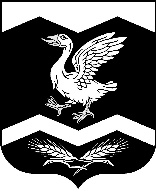 КУРГАНСКАЯ ОБЛАСТЬШАДРИНСКИЙ РАЙОНКРАСНОМЫЛЬСКИЙ СЕЛЬСОВЕТКРАСНОМЫЛЬСКАЯ СЕЛЬСКАЯ ДУМАРЕШЕНИЕот  «30»  апреля  2021 года                                                                                                    № 52с. Красномыльское«О внесении изменений и дополнений врешение Красномыльской сельской Думыот 23 декабря 2020 года № 36«О бюджете Красномыльского сельсоветана 2021 год и плановый период 2022 и 2023 годов»    В соответствии с Бюджетным кодексом РФ, со статьей 15 Федерального закона от 6 октября 2003 года № 131-ФЗ «Об общих принципах организации местного самоуправления в Российской Федерации», статьей 23 Устава муниципального образования Красномыльского сельсовета Курганской области, Красномыльская сельская Дума РЕШИЛА:1. Внести изменения и дополнения в решение Красномыльской сельской Думы от 23 декабря 2020 года № 36 «О бюджете Красномыльского сельсовета на 2021 год и плановый период 2022 и 2023 годов»:. Пункт 1 статьи 1 изложить в новой редакции:«1. Утвердить основные характеристики бюджета Красномыльского сельсовета на 2021 год:1.1 общий объем доходов бюджета Красномыльского сельсовета в сумме 5895,1 тыс. рублей, в том числе:1) объем налоговых и неналоговых доходов в сумме 1130,0 тыс. рублей;2) объем безвозмездных поступлений в сумме 4765,1 тыс. рублей, в том числе:объем безвозмездных поступлений от других бюджетов бюджетной системы Российской Федерации в сумме 4465,1 тыс. рублей, из них:а) дотации бюджетам поселений в сумме 4331,3 тыс. рублей;б) субсидии бюджетам поселений (межбюджетные субсидии) в сумме 0,0 тыс. рублей;в) субвенции бюджетам поселений в сумме 133,8 тыс. рублей; г) иные межбюджетные трансферты в сумме 0,0 тыс. рублей;объем прочих безвозмездных поступлений в сумме 300,0 тыс. рублей;1.2 общий объем расходов бюджета Красномыльского сельсовета в сумме 5895,1 тыс. рублей;1.3 превышение расходов над доходами (дефицит) бюджета Красномыльского сельсовета в сумме 0,0 тыс. рублей».          1.4. Приложение 1 «Источники внутреннего финансирования дефицита бюджета Красномыльского сельсовета на 2021 год» изложить в новой редакции согласно приложению 1 к настоящему решению.           1.5. Приложение 6 «Распределение бюджетных ассигнований бюджета Красномыльского сельсовета по разделам и подразделам классификации расходов бюджета» изложить в новой редакции согласно приложению 2 к настоящему решению.           1.6. Приложение 8 «Ведомственная структура расходов бюджета Красномыльского сельсовета на 2021 год» изложить в новой редакции согласно приложению 3 к настоящему решению.2. Настоящее решение вступает в силу со дня его обнародования на доске информации в Администрации Красномыльского сельсовета и распространяется на правоотношения с 1 января 2021 года.      Председатель Красномыльской сельской Думы 	Л.М. Оплетаева	Приложение 1к решению Красномыльской сельской Думыот 30.04.2021 г. № 52«О внесении изменений и дополнений врешение Красномыльской сельской Думыот 23 декабря 2020г. № 36«О бюджете Красномыльского сельсовета на 2021 год и плановый период 2022 и 2023 годов»Источники внутреннего финансирования дефицита бюджета Красномыльского сельсовета на 2021 год    Председатель Красномыльской сельской Думы 				Л.М. Оплетаева                                                                                                                                                                        Приложение № 2к решению Красномыльской сельской Думыот 30.04.2021 г. №  52«О внесении изменений и дополнений врешение Красномыльской сельской Думыот 23 декабря 2020 года № 36«О бюджете Красномыльского сельсовета на 2021 годи плановый период 2022 и 2023 годов»Распределение бюджетных ассигнований бюджета Красномыльского сельсовета на 2021 год по разделам и подразделам классификации расходов бюджета                                                                                                                                              В тыс.руб.     Председатель Красномыльской сельской Думы 				Л.М. ОплетаеваВедомственная структура расходов бюджета Красномыльского сельсовета на 2021 годПредседатель Красномыльской сельской Думы                                                  Л.М. Оплетаева                     № п/пКод бюджетной классификации бюджетов РФНаименование кода источника финансированияСумма тыс. рублей109901020000100000710Получение кредитов от кредитных организаций бюджетами сельских поселений в валюте Российской Федерации0,0209901050000000000000Изменение остатков средств на счетах по учету средств бюджета, в том числе:0,0309901050201100000510Увеличение прочих остатков денежных средств бюджета поселения-5895,1409901050201100000610Уменьшение прочих остатков денежных средств бюджета поселения5895,1Всего источников внутреннего финансирования дефицита бюджета0,0Наименование разделов и подразделовРзПрСуммаОБЩЕГОСУДАРСТВЕННЫЕ ВОПРОСЫ011213,6Функционирование высшего должностного лица субъекта Российской Федерации и муниципального образования0102392,8Функционирование Правительства Российской Федерации, высших органов исполнительной власти субъектов Российской Федерации, местных администраций0104781,3Резервные фонды011138,0Другие общегосударственные вопросы01131,5НАЦИОНАЛЬНАЯ ОБОРОНА02100,4Мобилизационная и вневойсковая подготовка0203100,4НАЦИОНАЛЬНАЯ БЕЗОПАСНОСТЬ И ПРАВООХРАНИТЕЛЬНАЯ ДЕЯТЕЛЬНОСТЬ03101020,8Обеспечение пожарной безопасности03101020,8НАЦИОНАЛЬНАЯ ЭКОНОМИКА04436,0Дорожное хозяйство0409431,0Другие вопросы в области национальной экономики04125,0ЖИЛИЩНО - КОММУНАЛЬНОЕ ХОЗЯЙСТВО05679,9Благоустройство050392,2Другие вопросы в области жилищно-коммунального хозяйства0505587,7ОБРАЗОВАНИЕ071125,7Другие вопросы в области образования07091125,7КУЛЬТУРА, КИНЕМАТОГРАФИЯ081316,3Культура08011316,3ФИЗКУЛЬТУРА И СПОРТ 112,4Спорт11012,4Всего расходов:5895,1Приложение 3к решению Красномыльской сельской Думы от 30.04.2021 г. № 52 О внесении изменений и дополнений врешение Красномыльской сельской Думыот 23.12.2020г. № 36 «О бюджете Красномыльского сельсовета на 2020 год и плановый период 2022 и 2023 годов»НаименованиеАдмРЗПРЦСРВРНазначеноОбеспечение деятельности Главы муниципального образования за счет средств местного бюджета09901025010081090000109,2Расходы на выплаты персоналу в целях обеспечения выполнения функций государственными (муниципальными) органами, казенными учреждениями, органами управления государственными внебюджетными фондами09901025010081090100109,2Обеспечение деятельности Главы муниципального образования за счет средств областного бюджета09901025010088090000283,6Расходы на выплаты персоналу в целях обеспечения выполнения функций государственными (муниципальными) органами, казенными учреждениями, органами управления государственными внебюджетными фондами09901025010088090100283,6Обеспечение деятельности аппарата органов местного самоуправления за счет средств местного бюджета09901045020081090000369,3Расходы на выплаты персоналу в целях обеспечения выполнения функций государственными (муниципальными) органами, казенными учреждениями, органами управления государственными внебюджетными фондами09901045020081090100116,2Закупка товаров, работ и услуг для обеспечения государственных (муниципальных) нужд09901045020081090200243,1Иные бюджетные ассигнования0990104502008109080010,0Обеспечение деятельности аппарата органов местного самоуправления за счет средств областного бюджета09901045020088090000412,0Расходы на выплаты персоналу в целях обеспечения выполнения функций государственными (муниципальными) органами, казенными учреждениями, органами управления государственными внебюджетными фондами09901045020088090100298,2Закупка товаров, работ и услуг для обеспечения государственных (муниципальных) нужд09901045020088090200100,0Иные бюджетные ассигнования0990104502008809080013,8Резервные фонды Администраций сельсоветов0990111509008500000038,0Иные бюджетные ассигнования0990111509008500080038,0Осуществление отдельных государственных полномочий Курганской области в сфере определения перечня должностных лиц органов местного самоуправления, уполномоченных составлять протоколы об административных правонарушениях099011350900161000000,0Закупка товаров, работ и услуг для обеспечения государственных (муниципальных) нужд099011350900161002000,0Расходы из МБ на содержание водопроводов, водобашен, участков ЖКХ, Хозгрупп учреждений культуры099011350900811900001,5Иные бюджетные ассигнования099011350900811908001,5Осуществление первичного воинского учета на территориях, где отсутствуют военные комиссариаты09902035090051180000100,4Расходы на выплаты персоналу в целях обеспечения выполнения функций государственными (муниципальными) органами, казенными учреждениями, органами управления государственными внебюджетными фондами0990203509005118010060,4Закупка товаров, работ и услуг для обеспечения государственных (муниципальных) нужд0990203509005118020040,0Обеспечение деятельности Муниципального пожарного поста в муниципальных образованиях за счет средств местного бюджета09903101100181020000289,5Расходы на выплаты персоналу в целях обеспечения выполнения функций государственными (муниципальными) органами, казенными учреждениями, органами управления государственными внебюджетными фондами09903101100181020100263,2Закупка товаров, работ и услуг для обеспечения государственных (муниципальных) нужд0990310110018102020026,3Обеспечение деятельности Муниципального пожарного поста в муниципальных образованиях за счет средств областного бюджета09903101100188030000731,2Расходы на выплаты персоналу в целях обеспечения выполнения функций государственными (муниципальными) органами, казенными учреждениями, органами управления государственными внебюджетными фондами09903101100188030100681,2Закупка товаров, работ и услуг для обеспечения государственных (муниципальных) нужд0990310110018803020050,0Дорожная деятельность в отношении автомобильных дорог местного значения общего пользования в границах населенных пунктов09904095090080280000215,6Закупка товаров, работ и услуг для обеспечения государственных (муниципальных) нужд09904095090080280200215,6Расходы на содержание гидротехнических сооружений из местного бюджета09904095090080290000215,4Закупка товаров, работ и услуг для обеспечения государственных (муниципальных) нужд09904095090080290200215,4Мероприятия по землеустройству и землепользованию из МБ099041250900810500005,0Закупка товаров, работ и услуг для обеспечения государственных (муниципальных) нужд099041250900810502005,0Дорожная деятельность в отношении автомобильных дорог местного значения общего пользования в границах населенных пунктов099050350900802800006,0Закупка товаров, работ и услуг для обеспечения государственных (муниципальных) нужд099050350900802802006,0Расходы из МБ на озеленение территории поселения0990503509008031000010,6Закупка товаров, работ и услуг для обеспечения государственных (муниципальных) нужд0990503509008031020010,6Расходы из МБ по организации сбора и вывоза бытовых отходов, мусора0990503509008032000075,6Закупка товаров, работ и услуг для обеспечения государственных (муниципальных) нужд0990503509008032020075,6Расходы из МБ на содержание водопроводов, водобашен, участков ЖКХ, Хозгрупп учреждений культуры09905055090081190000180,5Расходы на выплаты персоналу в целях обеспечения выполнения функций государственными (муниципальными) органами, казенными учреждениями, органами управления государственными внебюджетными фондами09905055090081190100152,6Закупка товаров, работ и услуг для обеспечения государственных (муниципальных) нужд0990505509008119020027,8Иные бюджетные ассигнования099050550900811908000,0Резерв из средств областного бюджета на оплату труда работникам учреждений бюджетной сферы района09905055090088090000407,3Расходы на выплаты персоналу в целях обеспечения выполнения функций государственными (муниципальными) органами, казенными учреждениями, органами управления государственными внебюджетными фондами09905055090088090100392,3Закупка товаров, работ и услуг для обеспечения государственных (муниципальных) нужд0990505509008809020015,0Расходы из МБ на содержание водопроводов, водобашен, участков ЖКХ, Хозгрупп учреждений культуры09907095090081190000397,6Расходы на выплаты персоналу в целях обеспечения выполнения функций государственными (муниципальными) органами, казенными учреждениями, органами управления государственными внебюджетными фондами09907095090081190100397,6Резерв из средств областного бюджета на оплату труда работникам учреждений бюджетной сферы района09907095090088090000728,1Расходы на выплаты персоналу в целях обеспечения выполнения функций государственными (муниципальными) органами, казенными учреждениями, органами управления государственными внебюджетными фондами09907095090088090100728,1Обеспечение деятельности клубных учреждений09908010500385030000335,7Расходы на выплаты персоналу в целях обеспечения выполнения функций государственными (муниципальными) органами, казенными учреждениями, органами управления государственными внебюджетными фондами09908010500385030100180,6Закупка товаров, работ и услуг для обеспечения государственных (муниципальных) нужд09908010500385030200155,1Обеспечение деятельности библиотек09908010500385040000180,6Расходы на выплаты персоналу в целях обеспечения выполнения функций государственными (муниципальными) органами, казенными учреждениями, органами управления государственными внебюджетными фондами09908010500385040100180,6Мероприятия в сфере культуры, кинематографии099080105003850500005,5Закупка товаров, работ и услуг для обеспечения государственных (муниципальных) нужд099080105003850502005,5Меры социальной поддержки лиц, проживающих и работающих в сельской местности и в рабочих поселках (поселках городского типа)0990801509001097000033,4Расходы на выплаты персоналу в целях обеспечения выполнения функций государственными (муниципальными) органами, казенными учреждениями, органами управления государственными внебюджетными фондами0990801509001097010033,4Резерв из средств областного бюджета на оплату труда работникам учреждений бюджетной сферы района09908015090088090000761,1Расходы на выплаты персоналу в целях обеспечения выполнения функций государственными (муниципальными) органами, казенными учреждениями, органами управления государственными внебюджетными фондами09908015090088090100638,1Закупка товаров, работ и услуг для обеспечения государственных (муниципальных) нужд0990801509008809020066,8Иные бюджетные ассигнования0990801509008809080056,2Проведение общепоселенческих мероприятий по физкультуре и спорту099110108001860100002,4Закупка товаров, работ и услуг для обеспечения государственных (муниципальных) нужд099110108001860102002,4Расходы - всего000960000000000000005895,1